Dear 4th Grade Families,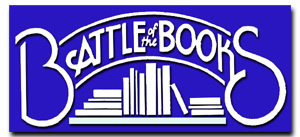 We are kicking off Battle of the Books (BOTB) for the 2019-2020 school year!What is Battle of the Books?  BOTB is a voluntary reading incentive program in which students read from a book list over several months and then come together in teams made up of their classmates to test their knowledge of the books. The “battles” are games in which teams of students earn points by answering questions about the books on the book list.  The teams play several rounds and at the end, points are totaled to find a winning team.  It is a really fun and exciting time for students!  The BOTB competition and celebration for participants will be held in May. Students have between now and then to read books from the book list.  The Granville K-6 PTO sponsors this event.How do I participate?  Students participate by reading from the list below. Students must read or listen to the books (no movies instead of reading).  Students do not have to read all the books on the list, but they must read at least 8 of the books in order to participate. Do I have to participate? All students are encouraged to participate, but they are not required.  The 4th grade teachers have carefully chosen the book list.  The list is intended to meet a wide range of interests and abilities. 2019-2020 Book List for 4th GradeWe will send home more details about the competition and ice cream celebration in the spring, but suggest that students start reading now.Please contact us with any questions.  Happy reading!Val Bishop  bishopmv04@hotmail.com Molly McCrary  mmccrary@granvilleschools.orgBOOKAUTHORA Dog’s Life: Autobiography of a StrayAnn MartinInside Out and Back AgainThanhha LaiNathan Hale: One Dead SpyNathan HaleHenry's Freedom BoxEllen LevineRulesCynthia LordI Survived the American RevolutionLauren TarshisTales of a Fourth Grade NothingJudy BlumeThe Magic School Bus: Inside the EarthJoanna ColeEsio TrotRoald DahlThe One and Only IvanKatherine ApplegateOggie CooderSarah WeeksWhat’s the Big Idea, Ben Franklin?Jean Fritz